ΘΕΜΑ: «Διοργάνωση Ημερίδας με αντικείμενο τη νομοθεσία περί αυθαιρέτων στη συμβολαιογραφική πρακτική- Σάββατο 2 Απριλίου 2022 στη Θεσσαλονίκη»Αγαπητοί Συνάδελφοι,Η Συντονιστική Επιτροπή Συμβολαιογραφικών Συλλόγων Ελλάδας αποφάσισε τη διοργάνωση ημερίδας με αντικείμενο τη νομοθεσία περί αυθαιρέτων στη συμβολαιογραφική πρακτική. Η ημερίδα θα πραγματοποιηθεί το Σάββατο 2 Απριλίου 2022 στη Θεσσαλονίκη και θα περιλαμβάνει τις κάτωθι ενότητες :Α) Ηλεκτρονική ταυτότητα κτιρίου- Βεβαιώσεις μηχανικών- Κατηγορίες αυθαιρέτων – Προσάρτηση εγγράφων.Β) Ακυρότητα- Επανάληψη συμβολαίων.Γ) Τροποποίηση σύστασης οριζόντιας ιδιοκτησίας.Οι εισηγητές θα οριστούν από τη ΣΕΣΣΕ. Όποιος συνάδελφος το επιθυμεί, δύναται να αποστείλει τις σχετικές παρατηρήσεις του στη Νομική Υπηρεσία του Συλλόγου (υπόψιν κ. Γεωργίου Πούλιου- email: gpoulios@notariat.gr) το  αργότερο μέχρι την Κυριακή 20 Μαρτίου 2022. Θα σας αποσταλεί άμεσα λεπτομερές πρόγραμμα και δελτίο συμμετοχής στην ανωτέρω ημερίδα.Με τιμήΟ ΠρόεδροςΓεώργιος Ρούσκας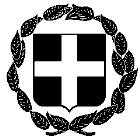 ΑΝΑΚΟΙΝΩΣΗΕΛΛΗΝΙΚΗ ΔΗΜΟΚΡΑΤΙΑΑθήνα, 25 Φεβρουαρίου 2022ΥΠΟΥΡΓΕΙΟ ΔΙΚΑΙΟΣΥΝΗΣΣΥΝΤΟΝΙΣΤΙΚΗ ΕΠΙΤΡΟΠΗ ΣΥΜΒΟΛΑΙΟΓΡΑΦΙΚΩΝΣΥΛΛΟΓΩΝ ΕΛΛΑΔΟΣ-----------  Αριθμ. πρωτ. 71Ταχ.Δ/νση    : Γ. Γενναδίου 4 - Τ.Κ.106 78, ΑθήναΤηλέφωνα    : 210-3307450,60,70,80,90FAX               : 210-3848335E-mail           :  gpoulios@notariat.grΠληροφορίες: 2103307481Προς Όλους τους συμβολαιογράφους της χώρας